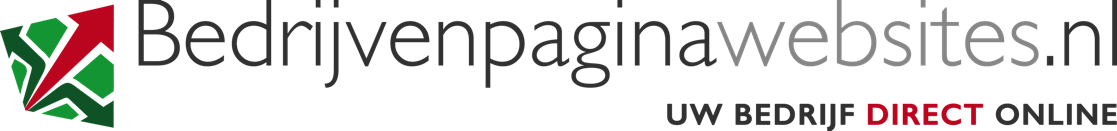 INSTRUCTIES VOOR HET INSTELLEN VAN UW EMAIL Android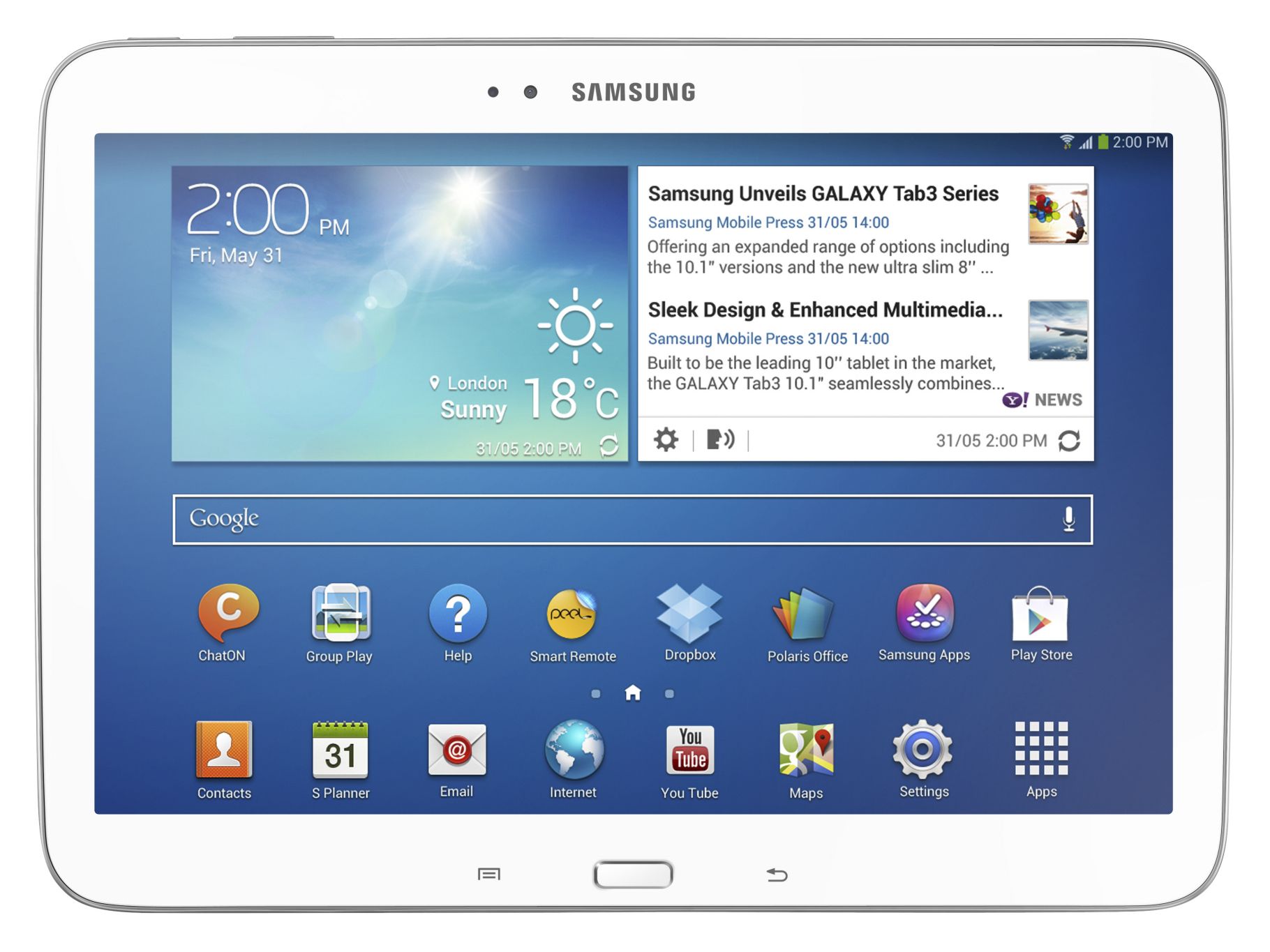 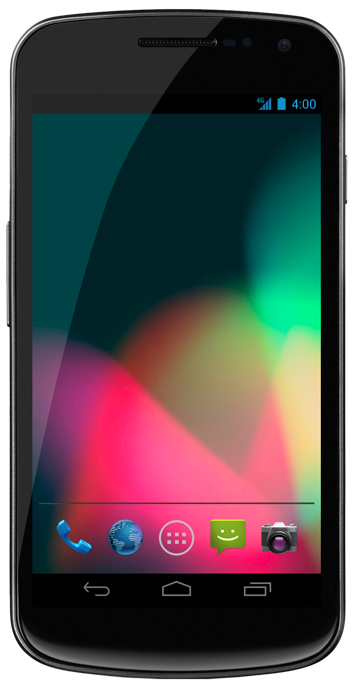 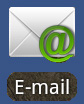 STAP 1Klik in het hoofdmenu van uw toestel op  het icoontje “E-mail”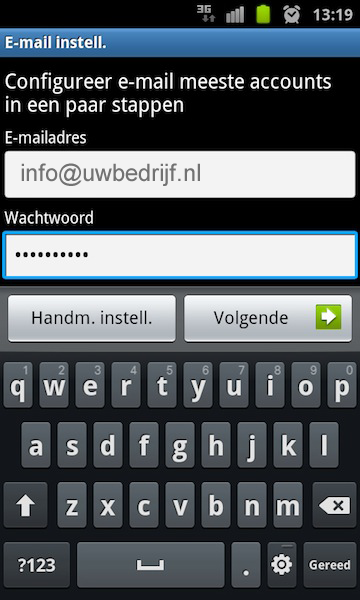 STAP 2Vul in bij “E-mailadres”: uw nieuwe emailadresVul in bij “Wachtwoord” : uw wachtwoordKlik op: “Volgende”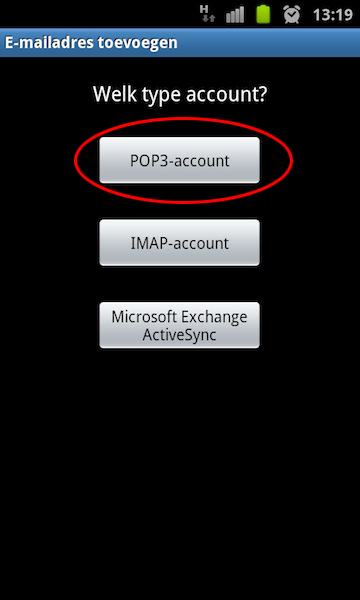 STAP 3Klik op e knop “POP3-account”  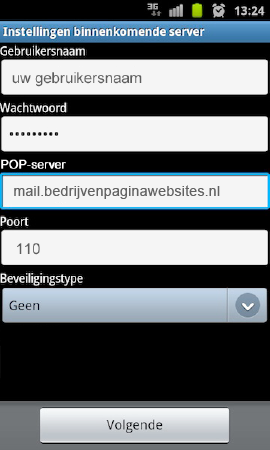 STAP 4Gebruikersnaam: vul uw gebruikersnaam inWachtwoord: vul uw wachtwoord inPOP-server: vul in: mail.bedrijvenpaginawebsites.nlPoort: vul of wijzig in “110”Beveiligingstype: “Geen”Alles ingevuld? Klik dan op de knop “Volgende”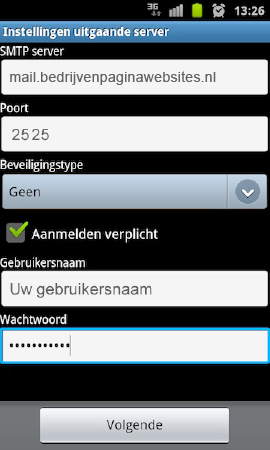 STAP 5SMTP server: mail.bedrijvenpaginawebsites.nlPoort: vul in / wijzig in “2525”Beveiligingstype: “Geen”
Gebruikersnaam: vul uw gebruikersnaam in
Wachtwoord: vul uw wachtwoord in Alles ingevuld? Klik dan op de knop “Volgende”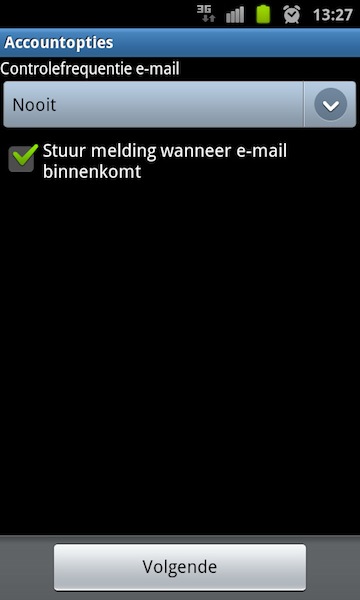 STAP 6Controlefrequentie: hier kunt u uw email verder                                   InstellenKlik op balk voor instellen van de frequentie waarin er gecontroleerd wordt op nieuwe e-mail Aangevinkt: U kunt hier aangeven of u een melding wilt krijgen wanneer er een nieuwe 
e-mail binnen komt.Alles ingevuld? Klik dan op de knop “Volgende”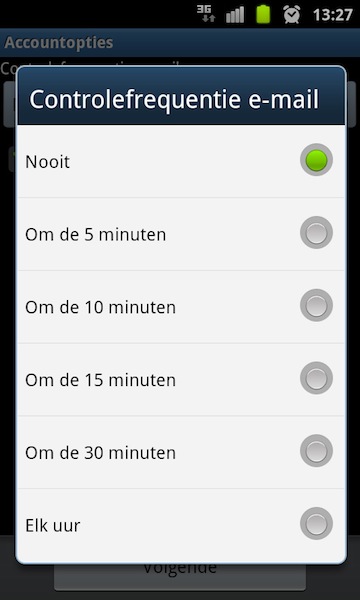 Klik aan met welke frequentie er naar nieuwe e-mail gezocht moet wordenAlles ingevuld? Klik dan op de knop “Volgende”Klik aan met welke frequentie er naar nieuwe e-mail gezocht moet wordenAlles ingevuld? Klik dan op de knop “Volgende”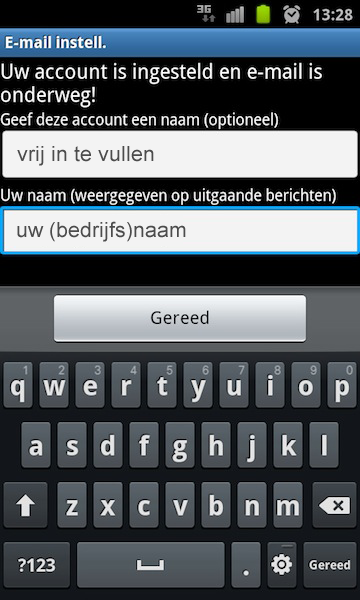 STAP 7Uw e-mail account is nu ingesteld. Accountnaam: Onder deze naam wordt het e-mailaccount op uw toestel opgeslagen. Uw naam: vul hier uw (bedrijfs)naam in.   Belangrijk: deze naam wordt gebruikt als afzender voor uw e-mailberichten via dit accountAlles ingevuld? Klik dan op de knop “Gereed”Keert u nu terug naar het Hoofdmenu van uw toestel en klik op de E-mail-app om te controlerenof uw nieuwe emailaccount werkt.Tip: stuurt u een emailbericht vanuit uw nieuwe emailaccount naar uw nieuwe emailaccount. Op die manier controleert u zowel de uitgaande als binnenkomende post.